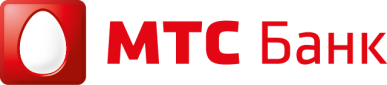  «УТВЕРЖДАЮ»Председатель Комитета по тендерам и закупкам___________________ О.Е.Маслов«__»________   20 ___ г.ЗАКУПОЧНАЯ ДОКУМЕНТАЦИЯпо  проведению открытого ЗАПРОСА ПРЕДЛОЖЕНИЙпо выбору организации, осуществляющей поставку и внедрение Системы принятия кредитного решения для ПАО «МТС-Банк»Настоящая документация является неотъемлемой частью Уведомления о проведении закупочной процедурыг. Москва
2016г.Оглавление1. Общие положения	32.Предмет закупки. Техническое задание	43. Требования к Участникам и документы, подлежащие предоставлению	53.1	Требования к Участникам	53.2	Требования к документам	54.Подготовка Предложений	74.1	Общие требования к Предложению	74.2	Требования к языку Предложения	74.3	Разъяснение закупочной Документации	84.4	Продление срока окончания приема Предложений	85.Подача предложений и их прием	96.Оценка Предложений и проведение переговоров	96.1	Общие положения	96.2	Отборочный этап	96.3	Оценочный этап	107.Принятие решения о проведении дополнительных этапов процедуры запроса предложений		108.Подписание Договора	109.Уведомление Участников о результатах	1010.Образцы основных форм документов, включаемых в Предложение	1110.1	Письмо о подаче предложения (Форма №1)	1210.2	Коммерческое предложение (Форма №2)	1410.3	Протокол разногласий по проекту Договора (Форма №3)	Ошибка! Закладка не определена.10.4. 	Анкета Участника (Форма №4)	141. Общие положения1.1. Общие сведения о процедуре запроса предложений:	1.1.1.  Организатором закупки является ПАО «МТС-Банк» - юридический адрес: Российская Федерация, 115432, г. Москва, пр-т Андропова, д.18, стр.1 (далее – Банк). Организатор закупки Уведомлением о проведении открытого запроса предложений приглашает организации к участию в процедуре отбора организации, осуществляющей поставку и внедрение Системы принятия кредитного решения для ПАО «МТС-Банк».	1.1.2. Контактная информация организатора закупки: Адрес: г.Москва, пр-т Андропова, д.18 к.1Ответственный: Слукина Марияe-mail: zakupki@mtsbank.ruТелефон/факс: +7(495) 745-81-84 (доб. 22-08)	1.1.3. Порядок проведения запроса предложений и участия в нем, а также инструкции по подготовке Предложений приведены в разделе 4. Формы документов, которые необходимо подготовить и подать в составе Предложения, приведены в разделе 8 настоящего документа.	1.1.4. Порядок предоставления Закупочной документации на последующие этапы, в случае их проведения, установлен в Разделе 5, и будет доведен до сведения Участников дополнительно.1.2. Срок окончания приема предложенийСбор коммерческих предложений производится в электронной форме на электронной торговой площадке (далее ЭТП) http://utp.sberbank-ast.ru/AFK  до 16 часов (местное время) 26.08.2016 г. 1.3. Правовой статус процедур и документов	1.3.1. Запрос предложений не является конкурсом, и его проведение не регулируется статьями 447—449 части первой Гражданского кодекса Российской Федерации. Данная процедура запроса предложений также не является публичным конкурсом и не регулируется статьями 1057—1061 части второй Гражданского кодекса Российской Федерации. Таким образом, данная процедура запроса предложений не накладывает на Организатора соответствующего объема гражданско-правовых обязательств.	1.3.2. Опубликованное в соответствии с пунктом 1.1 Уведомление вместе с его неотъемлемым приложением – настоящей Документацией, не являются приглашением делать оферты и должны рассматриваться Участниками с учетом этого.	1.3.3. Организатор вправе предложить участнику, в предложении которого, по мнению Банка, представлены наилучшие условия исполнения договора по предмету Запроса предложений, заключить Договор на условиях, содержащихся в данном Запросе предложений.	1.3.4. При определении условий Договора с Победителем используются следующие документы с соблюдением указанной иерархии (в случае их противоречия):	Протоколы преддоговорных переговоров между Организатором и Победителем (по условиям, не оговоренным ни в настоящей Документации по запросу предложений, ни в Предложении Победителя);	Уведомление о проведении запроса предложений и настоящая Документация по запросу предложений по всем проведенным этапам со всеми дополнениями и разъяснениями;	Предложение Победителя со всеми дополнениями и разъяснениями, соответствующими требованиям Организатора.1.4. Обжалование	1.4.1. Все споры и разногласия, возникающие в связи с проведением запроса предложений, в том числе, касающиеся исполнения Организатором и Участниками своих обязательств, должны решаться в претензионном порядке. Для реализации этого порядка заинтересованная сторона в случае нарушения ее прав должна обратиться с претензией к другой стороне. Сторона, получившая претензию, должна направить другой стороне мотивированный ответ на претензию в течение 10 рабочих дней с момента ее получения..1.5.  Прочие положения1.5.1. Участники самостоятельно несут все расходы, связанные с подготовкой и подачей предложения, а Организатор по этим расходам не отвечает и не имеет обязательств, независимо от хода и результатов данного запроса предложений.	1.5.2. Организатор обеспечивает разумную конфиденциальность относительно всех полученных от Участников сведений, в том числе содержащихся в предложениях. Предоставление этой информации другим Участникам или третьим лицам возможно только в случаях, прямо предусмотренных действующим законодательством Российской Федерации или настоящей Документацией.	1.5.3. Организатор вправе отклонить Предложения Участников, заключивших какое-либо соглашение с целью повлиять на определение Победителя Запроса предложений.Предмет закупки. ТЕХНИЧЕСКОЕ ЗАДАНИЕ	Предметом закупки является наилучшее предложение на поставку и внедрение Системы принятия кредитного решения для ПАО «МТС-Банк» согласно требованиям настоящего Технического задания:объем и качество услуг:  поставка товара, выполнение работ, оказание услуг осуществляется в количестве и на условиях, установленных в Приложении № 1 (Техническое задание) к настоящей закупочной документации;платежные условия договора: согласно ТЗ (пп.3.11-3.13);место и срок исполнения обязательств Поставщика: оказание услуг осуществляется силами Поставщика на территорию(ии) Банка по адресу: г.Москва, пр-т Андропова, д.18, корп.1, в установленный в Техническом задании срок.	Настоящее Техническое задание содержит условия, критичные для данной Закупки. Предложения Участников должны быть оформлены в соответствии с Формами, приведенными в разделе 4 настоящей документации согласно данному Техническому заданию.	По своим параметрам услуги, предлагаемые к поставке, должны соответствовать или превосходить характеристики и требования, указанные в Техническом задании, приложенном к настоящей документации.Требования к Участникам и документы, подлежащие предоставлениюТребования к участникамПодтверждение соответствия предъявляемым требованиям	3.1.1.	Участвовать в данной конкурентной процедуре могут любые юридический лица. Чтобы претендовать на победу в данной процедуре и на право заключения Договора, Участник должен своевременно подать надлежащим образом оформленное предложение  и отвечать следующим требованиям:быть зарегистрированным в установленном порядке и иметь соответствующие лицензии на выполнение видов деятельности, связанных с выполнением Договора, а также для других видов деятельности (если таковые будут использоваться для реализации проекта), если данные виды деятельности лицензируются в соответствии с действующим законодательством Российской Федерации;иметь опыт выполнения аналогичных по характеру и объему договоров по внедрению систем принятия решений в Банках России и/или СНГ с клиентской базой  более одного миллиона клиентов за последние 5 лет иметь соответствующие ресурсные возможности для исполнения договора (финансовые, материально-технические, производственные, трудовые);организация не должна находиться под процедурой банкротства, в процессе ликвидации или реорганизации, на ее имущество не должен быть наложен арест;не должен иметь убытки за 2015 и завершившийся отчетный период текущего года по бух. отчетности;должен иметь необходимую численность квалифицированного персонала в соответствии с выполняемой работой, иметь материально-техническую базу для полного и своевременного выполнения Договора поставки и внедрения Системы принятия кредитного решения для ПАО «МТС-Банк»;иметь письменные рекомендации от клиентов Участника;должен обладать положительной репутацией; наличие сведений о судебных разбирательствах, закончившихся не в пользу Участника, или в рекламациях по аналогичным Договорам может служить основанием для признания Участника неблагонадежным;должен выполнять обязательства по своевременной уплате налогов и других обязательных платежей в соответствии с действующим законодательством РФ;поставщик должен быть платежеспособным;должен отвечать другим требованиям к правоспособности, установленным действующим законодательством;Участник не должен находиться в Реестре недобросовестных поставщиков (подрядчиков, исполнителей), если такой Реестр имеется у Организатора.Требования к документам,подтверждающим соответствие участника установленным требованиям	3.2.1. Участник должен включить в состав Предложения следующие документы, подтверждающие его соответствие вышеуказанным требованиям ((должны быть представлены скан-копии документов, как это указано ниже):копию выписки из единого государственного реестра юридических лиц (для российских юридических лиц), полученную не ранее чем за шесть месяцев до дня приглашения к участию в запросе предложений;копию выписки из единого государственного реестра индивидуальных предпринимателей, полученную не ранее чем за шесть месяцев до дня приглашения к участию в запросе предложений;копии учредительных документов;копию свидетельства о государственной регистрации;копию свидетельства о постановке на учет в налоговом органе;копию документа (приказа, протокола собрания учредителей и т.п.), подтверждающего полномочия лица, подписавшего Предложение. Если Предложение подписывается по доверенности, предоставляется оригинал или нотариально заверенная копия доверенности и вышеуказанные документы на лицо, выдавшее доверенность;копии бухгалтерского баланса и отчета о прибылях и убытках (формы № 1, 2) за один предыдущий год и завершившийся отчетный период текущего года (необходимо предоставить по дополнительному запросу Банка);справку об отсутствии решений органов управления организации или судебных органов о ликвидации или реорганизации организации или ареста ее имущества;копии действующих лицензий на виды деятельности, связанные с выполнением Договора, с приложениями, заверенные подписью руководителя и печатью организации;Справку в свободной форме о выполнении аналогичных по характеру и объему договоров по внедрению систем принятия решений в Банках России и/или СНГ с клиентской базой  более одного миллиона клиентов за последние 5 лет (информацию необходимо подтвердить в простой письменной форме с указанием наименования клиента, статуса договора (например: инициирован/в процессе исполнения/завершен) ФИО, телефон, e-mail представителя клиента, отзывы заказчиков – копии, заверенные руководителем организации). иные документы, которые, по мнению Участника, подтверждают его соответствие установленным требованиям, с соответствующими комментариями, разъясняющими цель представления этих документов.справку о региональной сети Участника (список филиалов, представительств и агентств Участника по регионам с указанием их адресов и полномочий) - оригинал,  подписанный руководителем организации (по дополнительному требованию Инициатора закупки);Участник имеет право не предоставлять все документы, а сослаться на предоставленные документы в рамках ранее (в течение последних 12 месяцев) проводимой Банком процедуры (с указанием даты, наименования закупочной процедуры и Ф.И.О. сотрудника Банка, принявшего правоустанавливающие документы участника), с гарантийным письмом об их неизменности или приложением измененных документов.	3.2.2. Все указанные документы прилагаются Участником к Предложению.	3.2.3. В случае если по каким-либо причинам Участник не может предоставить требуемый документ, он должен приложить составленную в произвольной форме справку, объясняющую причину отсутствия требуемого документа, а также содержащую заверения Организатору о соответствии Участника данному требованию.Подготовка ПредложенийОбщие требования к Предложению До 16:00 (время московское) «29» августа 2016 г. Участники должны подготовить и загрузить на ЭТП следующие документы:Письмо о подаче предложения, оформленное по правилам деловой переписки (фирменный бланк, реквизиты, подпись уполномоченного лица, печать), содержащее информацию о предлагаемых товарах, работах, услугах, общей стоимости предложения, сроке действия предложения, а также перечень приложений к данному письму (наименования документов, количество листов), по форме и в соответствии с инструкциями, приведенными в настоящей Документации (Форма № 1, п.10.1) согласно ТЗ;Коммерческое предложение по форме и в соответствии с инструкциями, приведенными в настоящей Документации (Форма № 2, п.10.2) согласно ТЗ;Лист оценки соответствия требованиямДокументы, подтверждающие соответствие Участника требованиям настоящей Документации по запросу предложений (раздел 3);Анкету участника по форме и в соответствии с инструкциями, приведенными в настоящей Документации (Форма № 4, п.10.4);	4.1.2. Участник имеет право подать только одно предложение. В случае нарушения этого требования все предложения такого Участника отклоняются без рассмотрения по существу.	4.1.3. Каждый документ, входящий в предложение, должен быть подписан лицом, имеющим право в соответствии с законодательством Российской Федерации действовать от лица Участника без доверенности, или надлежащим образом уполномоченным лицом на основании доверенности. В последнем случае копия вышеуказанной доверенности, заверенная печатью организации участника, прикладывается к предложению. 	4.1.4. Каждый документ, входящий в предложение, должен быть скреплен печатью Участника.	4.1.5. Требования пунктов 4.1.3. и 4.1.4. не распространяются на нотариально заверенные копии документов. 	4.1.6. Никакие исправления в тексте предложения не имеют силу, за исключением тех случаев, когда эти исправления заверены рукописной надписью «исправленному верить» и собственноручной подписью уполномоченного лица, расположенной рядом с каждым исправлением.Требования к языку предложенияВсе документы, входящие в предложение, должны быть подготовлены на русском языке за исключением нижеследующего.Документы, оригиналы которых выданы Участнику третьими лицами на ином языке, могут быть представлены на языке оригинала при условии, что к ним приложен перевод этих документов на русский язык (в специально оговоренных случаях – апостилированный). При выявлении расхождений между русским переводом и оригиналом документа на ином языке Организатор будет принимать решение на основании перевода.	Организатор вправе не рассматривать документы, не переведенные на русский язык.Разъяснение закупочной документацииУчастники вправе обратиться к Организатору за разъяснениями настоящей закупочной документации. Запросы на разъяснение документации по запросу предложений должны подаваться в письменной форме на адрес организатора закупки zakupki@mtsbank.ru.Организатор в разумный срок ответит на любой вопрос, который он получит не позднее, чем за 3 рабочих дня до истечения срока подачи предложений (п.1.2.). Если, по мнению Организатора, ответ на данный вопрос будет интересен всем участникам, копия ответа (без указания источника запроса) будет направлена всем участникам, официально получившим настоящую документацию.Продление срока окончания приема ПредложенийПри необходимости организатор имеет право продлевать срок окончания приема предложений, установленный в п.1.2., с уведомлением всех участников.Срок действия Предложения участникаСрок действия предложения участника составляет не менее 3 месяцев со дня окончания срока подачи предложений и должен включать в себя срок фиксации цен на период действия Договора. В случае если участник указывает более короткий срок действия предложения, такая заявка отклоняется как не отвечающая условиям конкурса.В исключительных случаях Банк может попросить участника продлить срок действия его предложения (отвечающего условиям данного запроса). При этом вся переписка по данному вопросу должна быть оформлена в письменном виде (письма, телеграммы, телекс или факс).Подача предложений и их приемПорядок подачи предложений участников:Сбор коммерческих предложений  производится в электронной форме на электронной торговой площадке (далее АСТ) http://utp.sberbank-ast.ru/AFK.Для участия в сборе коммерческих предложений в электронной форме с использованием ЭТП Участники регистрируются на ЭТП путем заполнения заявки на регистрацию http://utp.sberbank-ast.ru/AFK;До 16:00 (время московское) «26» августа 2016 г. Участники должны подготовить и загрузить на ЭТП следующие документы  (п.4.2. Закупочной документации)Организатор оставляет за собой право отказать в рассмотрении предложений участников, если предложение не предоставлено участником в указанные в настоящей документации сроки.Оценка Предложений и проведение переговоровОбщие положения	Оценка предложений участников осуществляется Комитетом по тендерам и закупкам.	Оценка Предложений включает отборочную стадию, проведение при необходимости переговоров и оценочную стадию.Отборочная стадия	6.2.1. В рамках отборочной стадии проверяется:полнота, правильность оформления Предложений и их соответствие требованиям настоящей документации по существу;соответствие Участников требованиям настоящей документации;соответствие коммерческого предложения требованиям настоящей документации.	В рамках отборочной стадии Организатор может запросить у Участников разъяснения или дополнения их Предложений, в том числе представления отсутствующих документов. При этом Организатор не вправе запрашивать разъяснения или требовать документы, меняющие суть Предложения.	6.2.2. По результатам проведения отборочной стадии Организатор имеет право отклонить Предложения, которые:в существенной мере не отвечают требованиям к оформлению настоящей документации;поданы Участниками, которые не отвечают требованиям настоящей документации;содержат предложения, по существу не отвечающие техническим, коммерческим или договорным требованиям настоящей документации;содержат очевидные арифметические или грамматические ошибки, с исправлением которых не согласился Участник.Оценочный этап	В рамках оценочного этапа оцениваются и сопоставляются предложения, проводится их ранжирование по степени предпочтительности для Банка, исходя из следующих критериев, указанных в порядке убывания значимости:стоимость услуг;соответствие требованиям ТЗ;опыт выполнения аналогичных Договоров.Принятие решения о проведении дополнительных этапов процедуры запроса предложений	7.1.	Комитет по тендерам и закупкам  Банка принимает решение либо по определению Победителя, либо по проведению дополнительных этапов Запроса предложений, либо по завершению данной процедуры Запроса предложений без определения Победителя.	7.2.	В случае если предложение какого-либо из участников окажется существенно лучше предложений остальных участников, и это предложение полностью удовлетворит организатора, организатор определит данного участника Победителем.	7.3.	В случае если самое лучшее предложение не удовлетворит Организатора полностью, Комитет по тендерам и закупкам  вправе принять решение о проведении дополнительных этапов Запроса предложений и внесении изменений в условия Запроса предложений.	7.4.	Если, по мнению Комитета по тендерам и закупкам, отсутствуют возможности для улучшения предложений участников и проведение дальнейших этапов бессмысленно,  Комитет по тендерам  и закупкам вправе принять решение о прекращении процедуры Запроса предложений.	Решение о заключении договора по итогам проведенного запроса принимается организатором закупки самостоятельно, по совокупности оценочных критериев участников запроса. Уведомление Участников о результатах ПроцедурыРешение о заключении договора по итогам проведенного запроса принимается Банком самостоятельно, по совокупности оценочных критериев участников запроса и при условии соответствия самого предложения условиям настоящего запроса.На основании решения Комитета по тендерам и закупкам и до истечения срока действия предложений участников организатор направляет письменное уведомление отобранному участнику закупочной процедуры о признании его предложения выигравшим и предложением подписать договор на поставку и внедрение Системы принятия кредитного решения Подписание ДоговораДоговор между Банком и Победителем подписывается в течение 10 (десяти) рабочих дней с даты объявления о победе, при этом Банк окончательно подписывает договор, ставит на нем дату и возвращает один экземпляр Победителю закупочной процедуры.Условия договора определяются в соответствии с требованиями Организатора и разделом 2 настоящего документа.Банк оставляет за собой право в момент заключения договора увеличивать или уменьшать объем предоставленных товаров/работ/услуг, изначально указанный в закупочной документации.Противодействие нарушениям и мошенничеству«Горячая линия» ПАО «МТС-Банк» создана для повышения эффективности борьбы с возможными злоупотреблениями, коррупционными действиями, мошенничеством и нарушениями в различных областях деятельности Банка, его Филиалов, дочерних компаний и представительств.Информацию об имеющих место нарушениях и злоупотреблениях вы можете в любой удобной форме сообщить анонимно или с указанием ваших данных:По электронной почте на адрес doverie@mtsbank.ruПо телефону или на круглосуточный автоответчик: +7 (495) 745-84-66Письмом по почте на адрес: 115432, г. Москва, пр-т Андропова, д. 18, корп. 1, Руководителю Департамента внутреннего аудита ПАО «МТС-Банк»Через онлайн-форму на сайте Банка.Поступающие обращения рассматриваются конфиденциально, в соответствии с внутренними документами Банка.Образцы основных форм документов, включаемых в ПредложениеПисьмо о подаче предложения (Форма №1)начало формы«____»___________ 20 __г.№_______________________Уважаемые господа!Изучив Уведомление о проведении открытого запроса предложений и Закупочную документацию по открытому запросу предложений на поставку и внедрение Системы принятия кредитного решения, и принимая установленные в них требования и условия,_____________________________________________________________________________(полное наименование Участника с указанием организационно-правовой формы)зарегистрированное по адресу_____________________________________________________________________________(юридический адрес Участника)предлагает заключить Договор на _____________________________________________________________________________(краткое описание поставляемой продукции, выполняемых работ, оказываемых ус луг)_____________________________________________________________________________на условиях и в соответствии с требованиями, установленными в Техническом задании и в настоящей закупочной документации, являющиеся неотъемлемыми приложениями к настоящему письму и составляющим вместе с настоящим письмом Предложение, на общую сумму [Если итоговая стоимость Предложения не может быть определена, эта строка удаляется]В стоимость настоящего Предложения включены все затраты, налоги, пошлины, сборы и обязательные платежи согласно действующему законодательству Российской Федерации, а также все скидки.	Настоящее Предложение действует до «____»______________ 20 ___ г.	Настоящее Предложение дополняется следующими документами, включая неотъемлемые приложения:Коммерческое предложение (Форма № 2) – на ____ листах.Анкета участника (Форма № 4) – на ____ листах.Заполненный Лист оценки соответствия требованиям Документы, подтверждающие соответствие Участника установленным требованиям (п.3.2) – на ____ листах.Справка о выполнении аналогичных по характеру и объему договоров по внедрению систем принятия решений в Банках России и/или СНГ с клиентской базой  более одного миллиона клиентов ____________________________________(подпись, М.П.)____________________________________(фамилия, имя, отчество подписавшего, должность)конец формы10.1.1 Инструкции по заполнению Формы №1	1. Письмо следует оформить на официальном бланке Участника. Участник присваивает письму дату и номер в соответствии с принятыми у него правилами документооборота.2. Участник должен указать свое полное наименование (с указанием организационно-правовой формы) и юридический адрес.3. Если закупка осуществляется по лотам, то помимо краткого описания продукции, работ, услуг должны быть указаны номера лотов, на которые подается Предложение.4.Участник должен указать стоимость оказания услуг цифрами и словами, 
в рублях, с НДС. 5. Предложение должно быть действительно в течение срока, достаточного для завершения процедуры выбора Победителя и заключения Договора – не менее двух месяцев.6. Письмо должно быть подписано и скреплено печатью в соответствии с требованиями закупочной документации.Коммерческое предложение (Форма №2)начало формы	Приложение 1 к письму о подаче предложения
от «___»____________ 20 __ г. №__________Коммерческое предложение	Наименование и адрес Участника: _________________________________________Изучив Уведомление о проведении открытого запроса предложений на поставку и внедрение  системы принятия кредитного и приложенную Закупочную документацию, и принимая установленные в них требования и условия, предлагаем оказание следующих услуг:	[Коммерческое предложение оформляется Участником согласно Приложению №1 (Техническому заданию) в соответствии с требованиями настоящей закупочной документации].В стоимость настоящего Предложения включены все затраты, налоги, пошлины, сборы и обязательные платежи согласно действующему законодательству Российской Федерации, а также все скидки.Платежные условия Договора: [указать]Исполнитель гарантирует, что состав и стоимость товаров/работ/услуг окончательны и остаются неизменными в течение всего срока действия договора.К настоящему Коммерческому предложению прилагаются следующие документы, подтверждающие соответствие предлагаемой нами продукции (товаров/работ/услуг) установленным требованиям: (Участник перечисляет приложения к предложению).____________________________________(подпись, М.П.)____________________________________(фамилия, имя, отчество подписавшего, должность)конец формы10.2.1. Инструкции по заполнению Формы №21. Участник указывает дату и номер Предложения в соответствии с письмом о подаче предложения.2. Участник указывает свое фирменное наименование (в т.ч. организационно-правовую форму) и свой адрес.3. В коммерческом предложении описываются все позиции раздела 2 с учетом предлагаемых условий Договора. Участник вправе указать, что он согласен на проект Технического задания, изложенного в разделе 2.  Анкета Участника (Форма №4)начало формы	Приложение 2 к письму о подаче предложенияот «____»____________ 20 ___г. №__________	Анкета Участника____________________________________(подпись, М.П.)____________________________________(фамилия, имя, отчество подписавшего, должность)Я _____________________________________________ согласен  (согласна)      (фамилия, имя, отчество (если последнее имеется), адрес руководителя, главного бухгалтера, ответственного лица Участника, номер основного документа,      удостоверяющего личность, сведения о дате выдачи указанного документа и выдавшем органе) с обработкой (путем включения  в  соответствующие  базы  данных)  ПАО «МТС-Банк»   (адрес  местонахождения:  115432, г. Москва,  пр-т Андропова, д. 18, корп. 1) содержащихся в настоящей Анкете Участника моих персональных  данных  в целях:'- проверки Банком сведений, указанных в данной Анкете и приложениях к ней;- принятия Банком решения о заключении договора(ов);- предоставления информации организациям, уполномоченным (в силу закона, договора или любым иным образом) на проведение проверок и/или анализа деятельности Банка, а также на осуществление иных форм контроля за деятельностью Банка, для целей осуществления ими указанных действий;- предоставления информации акционерам, членам органов управления, дочерним компаниям (предприятиям) Банка, аффилированным, а также иным связанным с Банком лицам;- передачи информации и/или документов третьим лицам, которые по договору с Банком осуществляют услуги по хранению полученной Банком информации и/или документов;- проведения работ по автоматизации деятельности Банка и работ по обслуживанию средств автоматизации.  Данное согласие действует до даты его отзыва  мною  путем  направления  в  ПАО «МТС-Банк» письменного сообщения об указанном отзыве  в  произвольной  форме,  если иное не установлено законодательством Российской Федерации. ______________________    ______________________________________________    (личная подпись)   (инициалы, фамилия руководителя, главного бухгалтера, ответственного лица Участника)конец формыИнструкция по заполнению Формы №11. Участник указывает дату и номер предложения в соответствии с письмом о подаче предложения.2. Участник указывает свое фирменное наименование (в т.ч. организационно-правовую форму) и свой адрес.3. Участники должны заполнить приведенную выше таблицу по всем позициям. В случае отсутствия каких-либо данных указать слово «нет».4. В графе 8 «Банковские реквизиты…» указываются реквизиты, которые будут использованы при заключении Договора.5. Указанные в Анкете Участника физические лица путем заполнения соответствующих граф Анкеты	 Участника (соответствующие графы заполняются по количеству физических лиц - субъектов персональных данных) выражают свое согласие на обработку Публичным акционерным обществом "МТС-Банк" (далее по тексту  Банк, местонахождение Банка: 115432, Москва, пр-т Андропова, д. 18, корп. 1), их персональных данных. Под персональными данными Участника понимаются любые относящиеся к указанным в Анкете Участника физическим лицам сведения и информация на бумажных и/или электронных носителях, которые были или будут переданы в Банк Участником или поступили (поступят) в Банк иным способом. При этом под обработкой персональных данных понимаются действия (операции) с персональными данными, включая сбор, систематизацию, накопление, хранение, уточнение (обновление, изменение, проверка), использование, распространение/передачу, воспроизведение, электронное копирование, обезличивание, блокирование и уничтожение персональных данных.При этом обработка моих персональных данных Участника, в том числе трансграничная передача моих персональных допускается для следующих целей:'- в целях проверки Банком сведений, указанных в данной Анкете и приложениях к ней;- в целях принятия Банком решения о заключении договора(ов);- в целях предоставления информации организациям, уполномоченным (в силу закона, договора или любым иным образом) на проведение проверок и/или анализа деятельности Банка, а также на осуществление иных форм контроля за деятельностью Банка, для целей осуществления ими указанных действий;- в целях предоставления информации акционерам, членам органов управления, дочерним компаниям (предприятиям) Банка, аффилированным, а также иным связанным с Банком лицам;- в целях передачи информации и/или документов третьим лицам, которые по договору с Банком осуществляют услуги по хранению полученной Банком информации и/или документов;- в целях проведения работ по автоматизации деятельности Банка и работ по обслуживанию средств автоматизации.Не допускается публичное обнародование Банком моих персональных данных в средствах массовой информации, размещение в информационно телекоммуникационных сетях. Банк обязуется заключить с третьими лицами, которым будут предоставляться персональные данные, соглашения о конфиденциальности и неразглашении сведений.Участник уведомлен и согласен с тем, что данное согласие может быть отозвано путем направления Банку в письменной форме уведомления об отзыве согласия заказным письмом с уведомлением о вручении либо вручено лично под роспись уполномоченному представителю Банка.При этом Участник уведомлен о том, что отзыв согласия не лишает Банк права на обработку персональных данных Участника в целях исполнения договора, использования информации в качестве доказательств в судебных разбирательствах и в иных случаях, установленных законодательством РФ.Настоящее согласие действует до истечения 5 (Пяти) лет с момента прекращения действия последнего из договоров, заключенных между Участником и Банком. По истечении указанного срока действие Согласия считается продленным на каждые следующие 5 (Пять) лет при условии отсутствия у Банка сведений о его отзыве. Приложение №1 к Закупочной документацииТЕХНИЧЕСКОЕ ЗАДАНИЕна поставку и внедрение системы принятия кредитного решения для ПАО «МТС-Банк»Предмет  закупки:Необходимо заменить текущую систему принятия кредитного решения Deductor в ПАО «МТС-Банк» на новую (далее – СПР), удовлетворяющую требованиям, указанным в текущем документе;СПР должна соответствовать функциональным и нефункциональным требованиям, а также требованиям к защите информации,  изложенным в Приложении 1 к настоящему техническому заданию (далее – ТЗ);Предметом закупки является наилучшее предложение на заключение договора на  поставку и внедрение СПР на следующих условиях:Состав работ/услуг и специальные требования к работам/услугам Задачи:Подготовить и еженедельно актуализировать план – график работ по проекту.Разработать и согласовать с заказчиком необходимые функциональные требования и технические задания на автоматизацию;Создать инфраструктуру для развертывания системы на технологических площадках Банка;Настроить/доработать до полного соответствия бизнес и функциональным требованиям программное обеспечение на развернутой инфраструктуре Банка, включая реализацию точек интеграции с внутренними и внешними ИС;Оформить техническую документацию на русском языке и в соответствии с требованиями Банка, описывающую настройки, функционирование, структуру и использование ПО, резервирование, back-up и т.д.Оформить пользовательскую документацию, руководство администратора, руководство разработчика на русском языке, описывающую сценарии работы с функционалом внедренного ПО и исходные коды ПО;Оформить спецификацию интеграционных и прочих API;Обучить пользователей и специалистов группы технического сопровождения, технологов, разработчиков, ключевых пользователей системы;Провести приемо-сдаточные испытания и поэтапный ввод в опытно-промышленную эксплуатацию функционала системы в соответствии с ВНД Банка;Обеспечить стабильное функционирование системы и автоматическое резервирование, исправление ошибок по результатам ОПЭ,  передать систему в промышленную эксплуатацию.Обеспечить техническую поддержку и сопровождение ПО в ходе проекта.Обеспечить гарантийную поддержку после ввода в ОПЭ.Обеспечить сопровождение и развитие после завершения проекта.Перенос стратегий из Deductor на СПР в соответствии с наполнением продуктовой линейки Банка (на текущий момент 15 стратегий).Функциональные требования:Функциональные требования Банка приведены в Приложении №1 к ТЗ.Поставщик должен привести в Коммерческом Предложении (далее - КП) заполненную таблицу соответствия или не соответствия требованиям, а также отметить возможность доработки системы в рамках проекта в соответствии с условиями КП (сроки, стоимость). Возможны следующие варианты отметок соответствия:Соответствует (текущая реализации системы соответствует требованию)Отсутствует (текущая реализация системы не поддерживает данного требования)В рамках проекта (будет реализовано в соответствии с условиями КП – указать сроки и стоимость)Также поставщик указывает описание реализации каждого требования.Нефункциональные требования:Нефункциональные требования Банка приведены в Приложении №1 к ТЗ.Поставщик должен привести в КП заполненную таблицу соответствия или не соответствия требованиям, а также отметить возможность доработки системы в рамках проекта в соответствии с условиями КП (указать сроки, стоимость). Возможны следующие варианты отметок соответствия:Соответствует (текущая реализации системы соответствует требованию)Отсутствует (текущая реализация системы не поддерживает данного требования)В рамках проекта (Будет реализовано в соответствии с условиями КП – указать сроки и стоимость)Также поставщик указывает описание реализации каждого нефункционального требования.Требования к защите информации:Требования Банка к защите информации приведены в Приложении №1 к ТЗ.Поставщик должен привести в КП заполненную таблицу соответствия или не соответствия требованиям, а также отметить возможность доработки системы в рамках проекта в соответствии с условиями КП (сроки, стоимость). Возможны следующие варианты отметок соответствия:Соответствует (текущая реализации системы соответствует требованию)Отсутствует (текущая реализация системы не поддерживает данного требования)В рамках проекта (будет реализовано в соответствии с условиями КП – указать сроки и стоимость)Также поставщик указывает описание реализации каждого нефункционального требования.Этапы выполнения работ и описание ожидаемых результатов выполнения работ/оказания услугРазбивка по этапам выполнения работ:- Интеграция СПР с системами Банка;- Система запускается в ОПЭ с одной стратегией;- Перенос стратегий осуществляется Поставщиком решения и/или внедрения;- Перенос  Поставщиком одной стратегии (с постепенным переносом оставшихся стратегий после сравнения результатов работы в двух системах);- Параллельная работа Deductor и СПР до завершения переноса всех стратегий;- Вывод Deductor из промышленной эксплуатации по итогу переноса всех стратегий.Ниже представлен список работ Поставщика/Интегратора и результат по каждой работе. Данные работы должны быть выполнены в рамках каждого этапа проекта и должны быть включены в Коммерческое Предложение.Результат каждого этапа должен быть документирован.Платежные условияПоставщик должен указать в КП стоимость в разбивке по этапам проекта со всеми применимыми налогами для всех компонент работ/услуг, необходимых для реализации проекта, в том числе:Лицензии на прикладное ПО. Работы по внедрению (включая разбивку по этапам).Работы по кастомизации Продукта в соответствии с требованиями банка и интеграции  Продукта с системами банка.Обучение сотрудников Банка.Работы по тестированию (функциональное, нагрузочное и отказоустойчивости), опытно-промышленной эксплуатации и ввода в Промышленную Эксплуатацию.Требования к конфигурации оборудования и системного ПО, в том числе сервера, системы хранения, каналам связи в соответствии с нефункциональными требованиями,  приведенными в Приложении №1 к ТЗ.Другие необходимые для реализации проекта расходы.Затраты на командировки команды Поставщика при их необходимости должны входить в стоимость работ по умолчанию.Поставка оборудования и системного программного обеспечения (OC, СУБД, системная платформа и т.д.), необходимого для реализации проекта не входит в рамки Коммерческого Предложения, однако поставщик должен указать необходимые параметры оборудования, системного ПО,  и его рыночную стоимость в соответствии с требованиями системы и нефункциональными требованиями Заказчика. В случае, если вендор/интегратор не указал в КП исчерпывающий список расходов или впоследствии существенно изменил оценки по стоимости в сторону увеличения, срокам и/или платежные условия, то итоги закупочной процедуры признаются недействительными.В КП должна быть описана лицензионная политика поставщика, а также указаны возможные варианты изменения алгоритма лицензионного ценообразования. Поставщик должен указать в КП: лицензионную политику, метод лицензирования,  стоимость разных типов лицензий на прикладное ПО и специфичное системное ПО,  необходимое для функционирования системы, а также все существующие лицензионные ограничения и условия. Стоимость лицензий и оборудования должны быть указаны для двух вариантов нагрузочного профиля: Полный – количество пользователей соответствует всем заявленным нефункциональным требованиям.Первоначальный – количество пользователей соответствует половине из заявленных в нефункциональных требованиях.Стоимость указывается окончательная, со всеми применимыми налогами.Валюта договора: рубли.Поставщик должен заполнить итоговую таблицу с расчетом стоимости внедрения, годовой стоимости сопровождения и итоговой стоимости владения системой до конца 2020 года. Образец таблицы:Поставщик должен указать стоимость реализации каждого отдельного этапа.Лицензии на прикладное ПО оплачиваются поэтапно, по завершении этапа (для каждого из этапов) - после подписания Акта о вводе этапа в ОПЭ.   На период ввода в ОПЭ Поставщик должен предоставить Банку временные лицензии без дополнительной оплаты. На период, предшествующий вводу в ОПЭ системы должна быть предоставлена временная, техническая (для использования только на тестовых данных), бесплатная лицензия. 100% постоплата работ по соответствующему этапу в приоритете. Участник вправе предложить свою схему оплаты, но не хуже следующих условий:30% - аванс на работы по соответствующему этапу; 40% - после подписания Акта о вводе в ОПЭ;30% - после подписания Акта о вводе в ПЭ;Внедрение СПР начинается в 2016 году. При этом оплата и прием Банком лицензий начинается с 2017 года.Срок исполнения обязательств ПоставщикаПоставщик должен включить в КП верхнеуровневый план-график работ проекта.В случае сдвига согласованных сроков по вине Поставщика, Банк имеет право на получение компенсации в размере 0,3% от стоимости этапа за каждый день просрочки, но не более 25% от стоимости этапа.Перевод СПР в ОПЭ – 04.2017Гарантийные обязательства ПоставщикаВ КП должны быть указаны гарантийные обязательства Поставщика применительно к внедренным компонентам Системы и выполненным доработкам и настройкам компонентов в соответствии с требованиями Банка. Гарантийные обязательства применительно к каждому этапу проекта должны действовать 1 год с момента ввода в Промышленную Эксплуатацию.Требования к послепродажному обслуживаниюПоставщик должен представить в КП проект договора на сопровождение Системы (третья линия поддержки), указать условия в соответствии с указанными ниже требованиями банка, а именно:Состав работСрокиПериод поддержкиСтоимость и условия SLA в соответствии с требования банкаПоддержка должна осуществляться в режиме 24*7.Система должна обеспечивать режим функционирования 24*7.Стоимость сопровождения лицензий должна включать следующие параметры:Сопровождение лицензий (предоставление регулярных обновлений ядра системы и устранение ошибок ядра).Сопровождение Системы с учётом выполненных доработок и кастомизации Системы в соответствии с требованиями Банка (устранение ошибок, обеспечение соответствия новым версиям ядра).Обновления Системы, в том числе связанные с требованиями регуляторов и законодательства РФ.Разрешение инцидентов и проблем.Обработка нештатных ситуаций.Проект Договора сопровождения должен включать:Стоимость, условия и максимальный объём доработок в рамках сопровожденияУсловия и ставки по дополнительным доработкам/развитию Системы. Договор сопровождения должен включать условия оказания услуг по доработкам системы и включать ставки специалистов, которых будет необходимо привлекать к работам для реализации доработок, ставки специалистов фиксируются на время действия договораПорядок внесения и синхронизации изменений в Систему, как Поставщиком, так и БанкомТребуемый срок действия договора Сопровождения – 1 год с возможной пролонгацией. Поставщик должен указать принципы ценообразования  договоров на сопровождение. Стоимость указывается со всеми применимыми налогами на 5 лет. Требования к поставкеПрограммно-аппаратный комплекс до сдачи в опытно-промышленную эксплуатацию должен быть обеспечен всей необходимой, в том числе, но не ограничиваясь, следующей документацией на русском языке:Техническое задание на доработку, включающее архитектуру и описание базового функционала системы. Может быть представлено в виде отдельных документов, в составе:Общая спецификация на создаваемый/изменяемый процесс. Спецификация в обязательном порядке включает в себя описание процесса, его схему, используемые сервисы и точки их вызова, описание обеспечения транзакционности (при наличии таковой), специфические особенности вызовов сервисов в зависимости от конкретного процесса (при наличии таковых), описание или скриншоты пользовательских интерфейсов.Спецификации взаимодействия с интегрируемыми системами. В том числе – описание форматов и протоколов интеграции внедряемой системы с другими ИС, структуры передаваемых данных, xsd-схемы, описание точек мониторинга состояния интеграционных процессов для возможности контроля работоспособности интеграционного взаимодействия системы с внешними системами.Спецификации на миграцию данных. Спецификация включает в себя описание принципов миграции, описание структур данных, маппинг полей, описание справочников и их источников, контрольные показатели и критерии успешности миграции.Планы тестирования и тест-кейсы:Функциональное тестированиеИнтеграционное тестированиеНагрузочное тестированиеТестирование отказоустойчивостиТестирование на соответствие требованиям безопасностиМетодика проведения приемо-сдаточных испытаний (ПСИ) Протоколы тестирований (внутреннего, интеграционного, ПСИ),  содержащие результаты тестированияРуководства пользователей в разрезе разных ролейРуководство администратора (системного и прикладного уровней)Руководство разработчика, включающее: Описание алгоритмов продукта, его модулей и библиотечных функций.Описание структуры объектов Базы Данных, Ведомость программных модулей и библиотек с указанием их назначенияВедомость списка программных объектов и функций с указанием их назначения Исходные коды и пояснительная записка к  нимИсполняемые коды продукта.Все новые поставки версии системы также должны содержать обновление всех документов (при необходимости) а также: Паспорт релиза (Описание изменений, включенных в релиз).Паспорт конфигурации системы (Актуальные настройки системы, обеспечивающие функционирование релиза).Инструкцию по инсталляции (последовательность действий по установке релиза.Инструкцию и план по откату релиза.Все результаты работ по проекту должны являться собственностью Банка.Требования к Обучению в рамках проекта:Банк предъявляет требования к обучению по результатам внедрения всех этапов проекта.  Обучение должно проводиться по группам сотрудников, в соответствии с  функционалом каждой группы. Необходимо предоставить индивидуальные программы обучения для каждой группы. Предложение по разбиению сотрудников по функциональным группам: разработчики, администраторы СУБД, администраторы поддержки, однако, может быть дополнено поставщиком по его усмотрению: пользователи системы по ролям, разработчики отчётов, технологи, прикладные администраторы.Стоимость обучения должна быть включена в работы по внедрению системы.Целесообразность очного обучения определяется в процессе внедрения. Количество обучающихся в группе до 20 человек, может проводиться один цикл обучения на каждом этапе.По результатам обучения должен быть проведён тест на уровень освоения материала.Квалификация ПоставщикаУчастник должен иметь доказанный опыт внедрения систем принятия решений в Банках России и/или СНГ с клиентской базой  более одного миллиона клиентов за последние 5 лет (информацию необходимо подтвердить в простой письменной форме с указанием наименования клиента, статуса договора (например: инициирован/в процессе исполнения/завершен) ФИО, телефон, e-mail представителя клиента, отзывы заказчиков – копии, заверенные руководителем организации). Заказчик вправе отдельно запросить подтверждение опыта работы, в том числе, не ограничиваясь, рекомендательными  письмами от действующих клиентов Участника.Поставщик должен указать структуру существующей команды по направлению, в разрезе сотрудников занятых на разработке, внедрении и поддержке.При необходимости, до заключения договора Поставщик должен организовать референс визит в компанию финансового сектора, в которой Поставщиком был успешно завершен аналогичный проект.Требования к организации выполнения работПоставщик должен включить в КП предложения по организации выполнения работ в рамках проекта в соответствии с указанными ниже требованиями.Банк предполагает ответственность Поставщика за результаты проекта в целом. При этом, в рамках реализации проекта, по согласованию с Банком Поставщик может привлекать третьих лиц при условии сохранения ответственности за результаты проекта в целом.Предполагается единая проектная команда с разбивкой по рабочим группам. Проектную команду по внедрению должен возглавлять Руководитель проекта со стороны Поставщика. Рабочие группы также возглавляют представители Поставщика и включают экспертов и исполнителей от Поставщика и Заказчика. Проектная команда должна иметь чёткий план коммуникаций внутри команды, с сотрудниками Банка, с третьими лицами. В рамках проекта Поставщик должен обеспечить необходимые процедуры и контроль качества.В рамках проекта Поставщик должен на регулярной основе предоставлять в Банк отчетность по статусу выполнения проектаБанк планирует выделение необходимых ресурсов для содействия Поставщику в процессе реализации проекта. План по привлечению сотрудников Банка (частичного или полного) к выполнению проекта по внедрению программно-аппаратного комплекса также должен быть предоставлен Поставщиком.Требования к проектной команде ПоставщикаСо стороны Поставщика необходимо выделение неконкурирующих команд на работы по разным Этапам, если в целях соблюдения целевых сроков, требуется параллельное выполнение. В КП Поставщик должен указать требования к проектной команде Банка:  квалификация, количество сотрудников с указанием роли и функционала в рамках проекта в разбивке по этапам проекта. Поставщик указывает структуру и численный состав команды внедрения, в том числе, отдельно – на территории Заказчика и отдельно - централизованная команда. Дает  разбивку команды внедрения по этапам проекта. Дает краткое резюме членов команды внедрения. Размер команды внедрения должен составлять не менее 10 человек.Команда проекта со стороны Поставщика должна владеть всеми необходимыми лицензиями, регламентами и правилами в части планирования, выполнения и контроля работ. В составе команды Поставщика должно быть не менее 70% специалистов, имеющих опыт внедрения аналогичных реализованных решений. Проектная команда со стороны Поставщика должна участвовать в ходе проекта на территории Банка, при этом централизованная команда разработки может находиться на территории Поставщика.Поставщик в рамках КП предоставляет описание требований к рабочим местам и их количеству на территории БанкаПроектная команда Поставщика должна соблюдать требования и условия работы, принятые в Банке.Необходимо наличие единого контактного лица по организационным вопросам – Руководитель проекта, а также выделенный куратор проекта со стороны Поставщика (желательно высшее исполнительное должностное лицо Поставщика).Приложение №1 к Техническому заданиюФункциональные и нефункциональные требования к системе принятия кредитного решения:Итоговая стоимость Предложения, 
руб. с НДС___________________________________(итоговая стоимость, руб. с НДС)№ п/пНаименованиеСведения об Участнике1Организационно-правовая форма и фирменное наименование Участника2Учредители (перечислить наименования и организационно-правовую форму или Ф.И.О. всех учредителей)3Свидетельство о внесении в Единый государственный реестр юридических лиц / индивидуальных предпринимателей (дата и номер, кем выдано)4ИНН Участника5Юридический адрес6Фактический адрес7Филиалы: перечислить наименования и почтовые адреса8Банковские реквизиты (наименование и адрес банка, номер расчетного счета Участника в банке, телефоны банка, прочие банковские реквизиты): указать все кредитные организации, в которых открыты счета Участнику9Телефоны Участника (с указанием кода города)10Факс Участника (с указанием кода города)11Адрес электронной почты Участника, адрес вэб-сайта Участника, если имеется12Фамилия, Имя и Отчество руководителя Участника, имеющего право подписи согласно учредительным документам Участника, с указанием должности и контактного телефона, серии, номера паспорта, а также кем и когда был выдан данный документ (или предоставление ксерокопии паспорта, содержащей запрашиваемые данные)13Фамилия, Имя и Отчество главного бухгалтера Участника, с указанием серии, номера паспорта, а также кем и когда был выдан данный документ (или предоставление ксерокопии паспорта, содержащей запрашиваемые данные)14Фамилия, Имя и Отчество ответственного лица Участника с указанием должности и контактного телефона15Дополнительная информацияДополнительная информация15.1Основные направления деятельности вашей организации15.2Использует ли ваша организация посредников при осуществлении хозяйственных операций?Да / Нет15.3Были ли претензии со стороны налоговых органов к вашей организации за последние 2 года?Да / Нет№РаботаОжидаемый результат1Анализ предметной области и разработка технического заданияРазработан, согласован и передан в Банк Документ Техническое задание в объеме, достаточном для проведения разработки и настройки ПО2Разработка и/или доработка документа Архитектура решенияРазработан, согласован и передан в Банк Документ Архитектура решения3Развертывание и настройка тестовых/промышленных сред на площадках ЗаказчикаПроизведена настройка необходимых программных компонент внедряемого ПО, за исключением аппаратного обеспечения и системного ПО (операционные системы, СУБД), позволяющая провести соответствующий этап тестирования4Настройка/доработка до полного соответствия бизнес и функциональным требованиям программного обеспечения Произведена доработка и настройка необходимых программных компонент внедряемого ПО, включая интеграционный слой, до полного соответствия требованиям5Оформление технической документацииРазработаны, согласованы и переданы в Банк планы тестирования, методика ПСИ, протоколы тестирования, руководства администратора, разработчика и пользователей.6Обучение персонала БанкаПроведено обучение технологов, разработчиков, администраторов и пользователей системы в объеме, достаточном для эксплуатации системы.Передан финальный вариант исходных кодов. Передана документация по исходным кодам и структурам ПО.7Внутреннее функциональное и интеграционное тестированиеПроведено функциональное, интеграционное, приемочное, регрессионное тестирование. Предоставлены соответствующие протоколы и акты8Нагрузочное тестирование и тестирование отказоустойчивостиПроведено нагрузочное тестирование и тестирование отказоустойчивости. Предоставлены соответствующие протоколы и акты9Демонстрация промежуточных прототипов Системы (при необходимости)Проведена демонстрация, зафиксированы новые требования и пожелания.10Проведение приемо-сдаточных испытаний (ПСИ)Проведено ПСИ согласно методике, предоставлены протоколы и акты11Сопровождение, исправление ошибок и стабилизация решения на этапе опытно-промышленной эксплуатации (ОПЭ)Исправлены обнаруженные ошибки и недочеты. Проведено обновление соответствующей технической и пользовательской документации12Прочие работы, необходимые для ввода в промышленную эксплуатацию внедряемой системы, в том числе, корректировка справочников, настройка продуктов и услуг, работы по миграции данных и т.п.В соответствии со спецификой проводимых работ в объеме, достаточном для выполнения соответствующих бизнес и функциональных требованийОценка стоимость владения системойОценка стоимость владения системойОценка стоимость владения системойОценка стоимость владения системойОценка стоимость владения системойОценка стоимость владения системойОценка стоимость владения системойОценка стоимость владения системойОценка стоимость владения системойОписание затратТип затрат (CAPEX/OPEX)Суммы, руб.Суммы, руб.Суммы, руб.Суммы, руб.Суммы, руб.Описание затратТип затрат (CAPEX/OPEX)201620172017201820192020Итого за все периоды:Стоимость приобретения лицензииCAPEX0Стоимость продления лицензииCAPEX0Стоимость внедрения решенияCAPEX0Стоимость сопровождения лицензииOPEX0Стоимость сопровождения системыOPEX 0…. (прочие расходы)0Итого CAPEX:Итого CAPEX:0000000Итого OPEX:Итого OPEX:0000000